IKHTISAR RIWAYAT HIDUPDATA DIRIN a m a			:  Dedi Juarsa Setiadi NoorAlamat			:  Jl. Amir Machmud  Gg. H.M. Ilyas No. 137 Rt.04 Rw.02 Margaluyu - Cimahi 40525      (022) 6653054/  087899087474Tempat & Tgl lahir		:  Cimahi, 27 Oktober 1978Jenis Kelamin		:  Laki – lakiAgama			:  IslamKewarganegaraan		:  Kesehatan			:  BaikTinggi Badan			:  167 CmBerat Badan			:  68 KgPas Photo			:  TerlampirPENDIDIKANSD Negeri XIII Cimahi		:  Lulus tahun 1991, Berijasah.SMP Negeri I Cimahi		:  Lulus tahun 1994, Berijasah.SMK Wiraswasta Cimahi	:  Lulus tahun 1998, Berijasah.IKHTISAR RIWAYAT HIDUPPENGALAMAN KERJATAHUN 2012 – 2015  DI PT. STANLI TRIJAYA MANDIRISebagai    Koordinator GA WarehouseMelaksanakan beragam tugas meliputi : Bertanggung jawab atas operasional Gudang General Affair diantaranya : Mengontrol Stock Consumable dan ATK Material, Controling Stock Opname, Pengarsipan, Entry Data, Membuat Laporan Harian dan Bulanan,  Membuat Purchase Requitition,Controling Alur data pada program SAP dll.TAHUN 2008 – 2010 DI PT. MUSTIKA CITRA RASA(  BAKERY )    Sebagai   Ass Kepala Gudang ( Agustus 2008 – November 2010), 	Melaksanakan beragam tugas meliputi : Mengontrol Stock Raw dan Packaging Material, Stock Opname, Pengarsipan, Entry Data, Membuat Laporan Harian dan Bulanan,  Membuat Surat Jalan Keluar Barang, dll.TAHUN 2002 - 2005 DI PT. TRITEGUH MANUNGGAL ABADISebagai Leader Produksi (Januari 2002 – September 2002),  Melaksanakan beragam tugas leader yang meliputi : Mengontrol stock barang dan kelengkapan produksi, pengaturan karyawan di bagian produksi dalam pencapaian target kerja, rekapitulasi absensi dan lembur harian di bagian produksi,pembuatan laporan produksi.Sebagai Administrasi Gudang Teknik (Oktober 2002 – Maret 2005), melaksanakan berbagai tugas meliputi : Mengontrol stock Spare parts teknik, Stock Opname, Pengarsipan, Entry Data, Pendistribusian  masuk dan  keluar barang.IKHTISAR RIWAYAT HIDUPTAHUN 2001 DI PT. CHITOSE  Mfg                                    Sebagai Operator Produksi dalam pengerjaan konstruksi dan pengelasan.Menguasai Microsoft Office (Word, Excel, Powerpoint, Visio, dll).Menguasai Program SAP (Module MM).Menguasai Aplikasi Internet.KEGIATAN LAINTelah mengikuti rangkaian Outbound Training di Cikole Lembang sebagai peserta pada tanggal 05 April 2003 dalam rangka kerjasama antar bagian demi meningkatkan produktivitas dan disiplin kerja.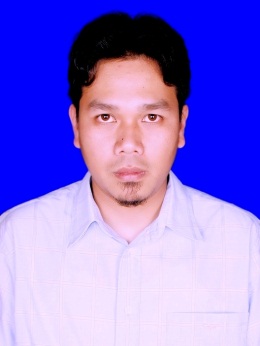 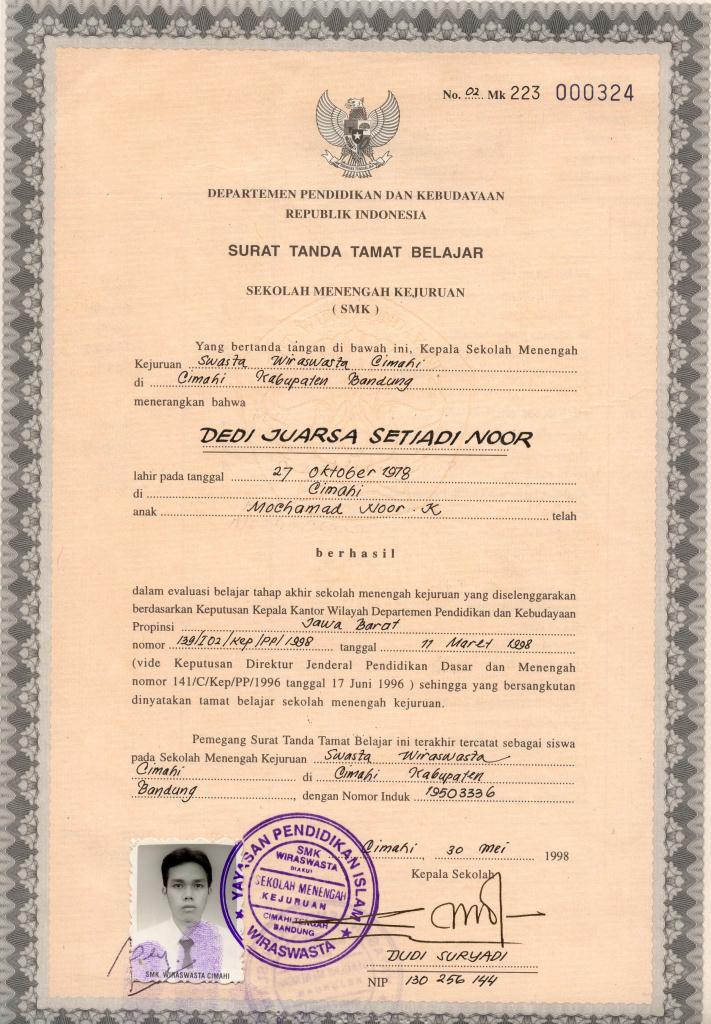 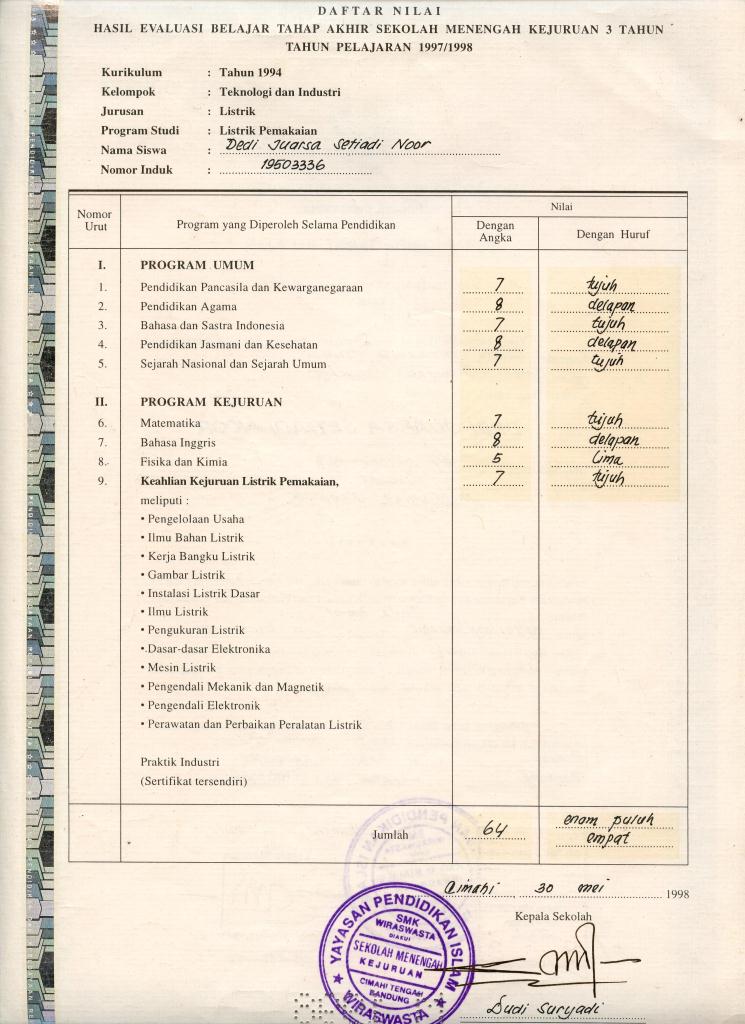 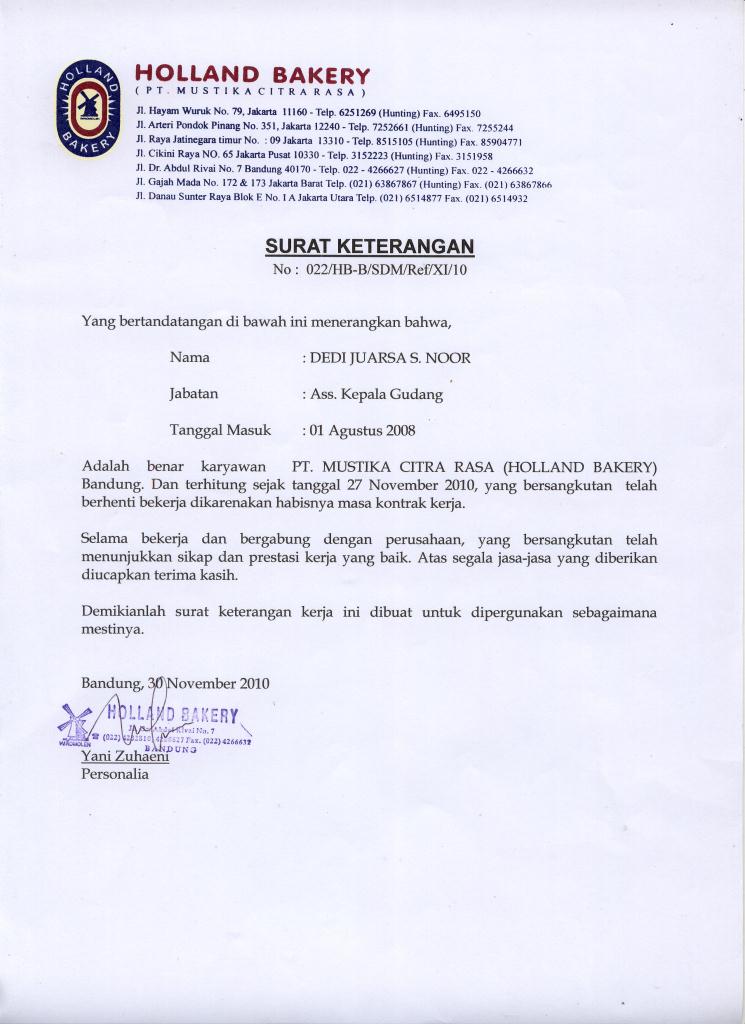 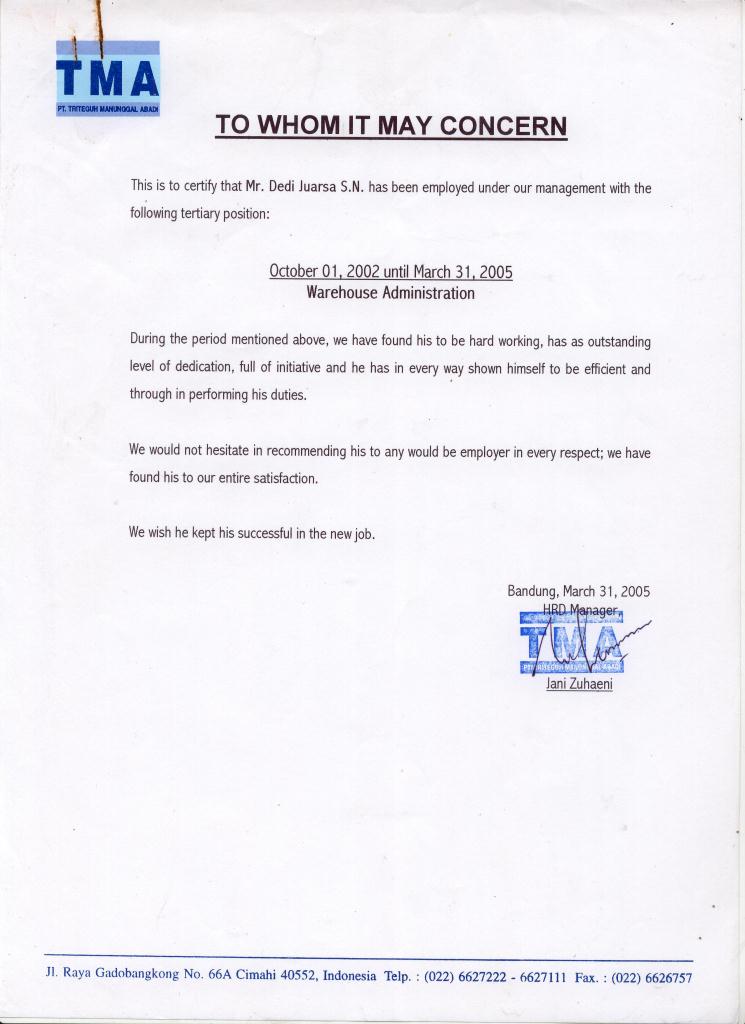 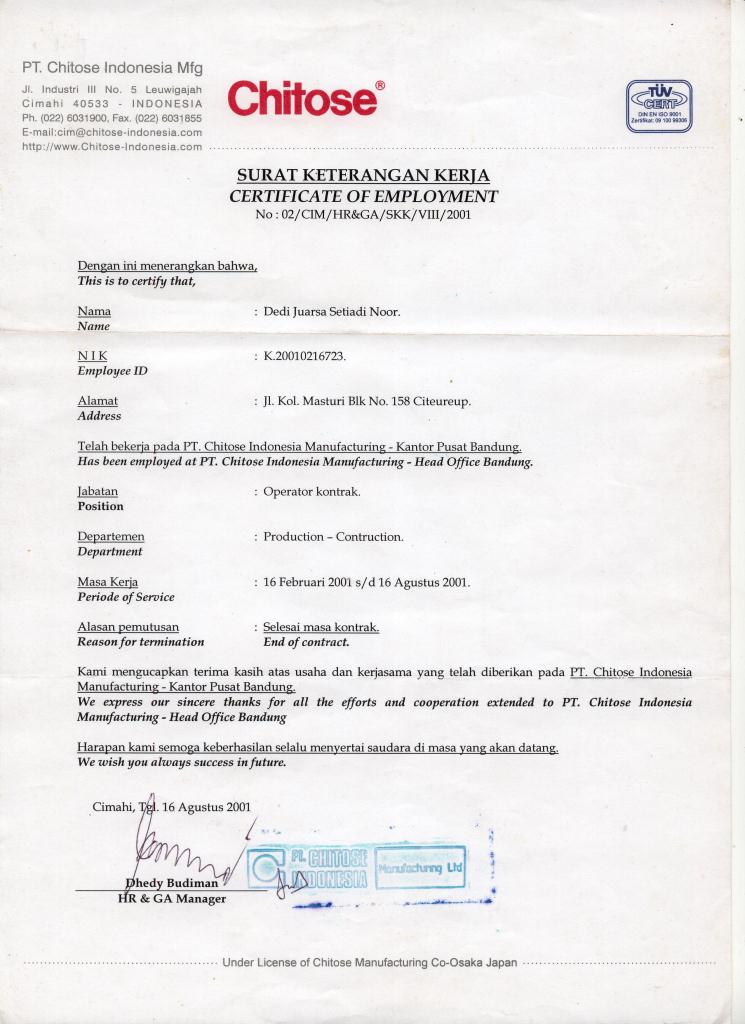 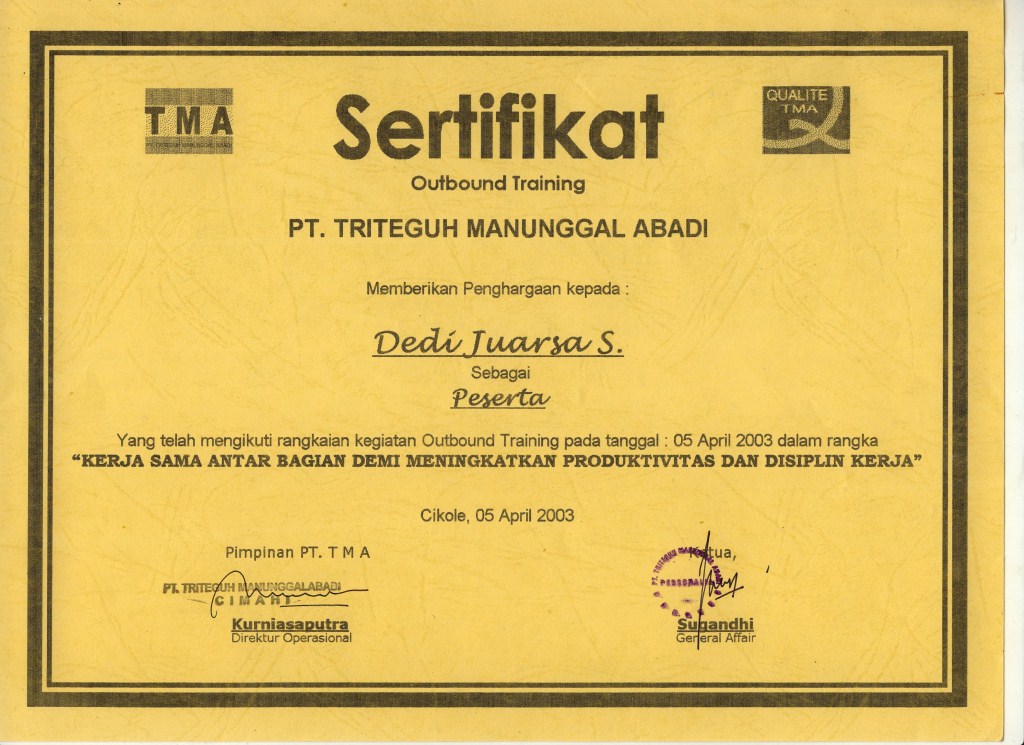 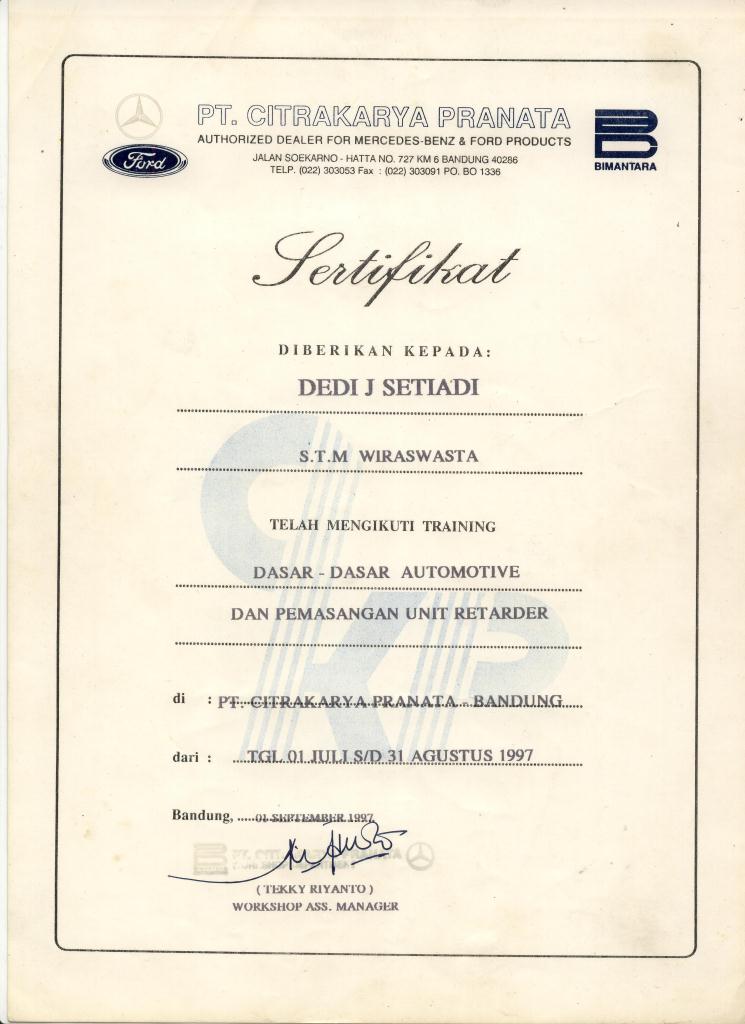 